EDITORIAL TEAM/EXPEDIENTEThe Journal of Engineering and Exact ScienceseISSN 2527-1075 - The Journal of Engineering and Exact Sciences, revistareq2@gmail.com (OLD TITLE: EISSN 2446-9416 - Journal of Chemical Engineering and Chemistry)
This work is licensed under a Creative Commons Attribution-NonCommercial-ShareAlike 4.0 International License.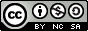 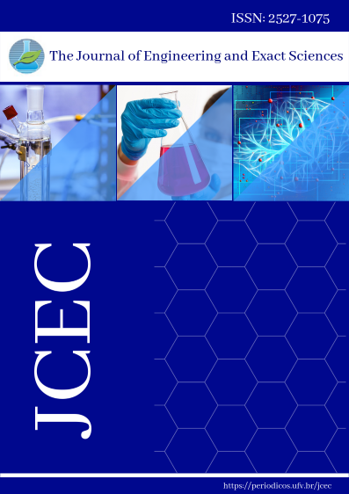 EDITOR-IN-CHIEF/EDITOR GERENTEAntonio Marcos de Oliveira Siqueira, Universidade Federal de Viçosa, UFV, BrazilADJUNCT ASSOCIATE EDITOR/EDITOR ADJUNTOIvan Carlos Franco, Centro Universitário FEI, BrazilASSOCIATE EDITOR/EDITOR ASSOCIADOÁngel Amado Recio-Recio, Universidade de Oriente. UO, CubaJoão Gomes Cardoso, Universidade de Cabo Verde, UNICV, Cape VerdeJorge Manuel dos Santos Rocha, Universidade de Coimbra, PortugalLuís Manuel Santos Pais, Instituto Politécnico de Bragança, IPB, PortugalRicardo Hauch Ribeiro de Castro, University of California, UCDAVIS, United States of AmericaTeresa Cândida Barbosa Castelo Grande Edmond Augusto, Universidade do Porto, PortugalEditorial Council/Conselho EditorialAlexandre Gurgel, Universidade Federal de Viçosa, UFV, BrazilAngel Amado Recio Despaigne, Universidade Federal de Viçosa, UFV, BrazilCassiano Rodrigues de Oliveira, Universidade Federal de Viçosa, UFV, BrazilCícero Naves de Ávila Neto, Universidade Federal de Uberlândia, UFU, BrazilDeyse Gomes da Costa, Universidade Federal de Viçosa, UFV, BrazilGenilson Pereira Santana, Universidade Federal do Amazonas, UFAM, BrazilJosé Roberto da Silveira Maia, Universidade Federal de Viçosa, UFV, BrazilLizandro de Sousa Santos, Universidade Federal Fluminense, UFF, BrazilLucas Benini, Universidade Federal de Viçosa, UFV, BrazilMaria Helena Caño de Andrade, Universidade Federal de Minas Gerais, UFMG, BrazilPedro Prates-Valério, Centro Universitário de Belo Horizonte, UniBH, BrazilRaphael Contelli Klein, Universidade Federal do Oeste da Bahia, UFOB, BrazilSoraia Vilela Borges, Universidade Federal de Lavras, UFLA, BrazilWillian Melo Poubel, Universidade Federal do Espírito Santo, UFES, BrazileISSN 2527-1075 - The Journal of Engineering and Exact Sciencesrevistareq2@gmail.comAv. P. H. Rolfs, s/n Departamento de Química/UFV36570-900 Viçosa-MG/Brazilhttps://periodicos.ufv.br/ojs/jcec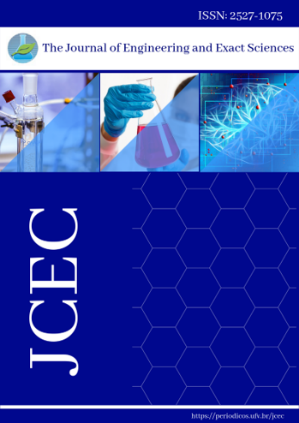 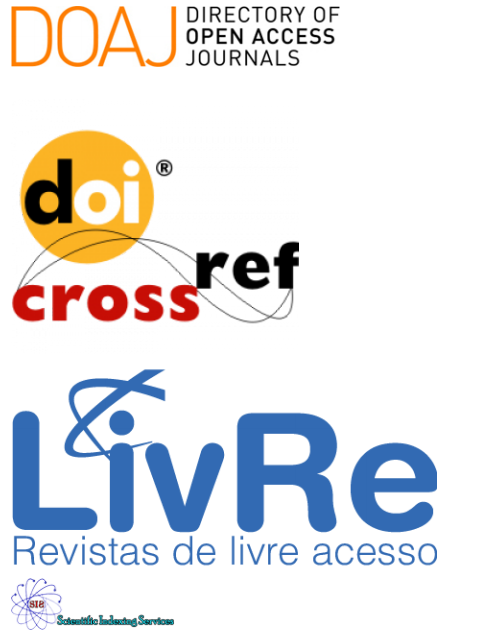 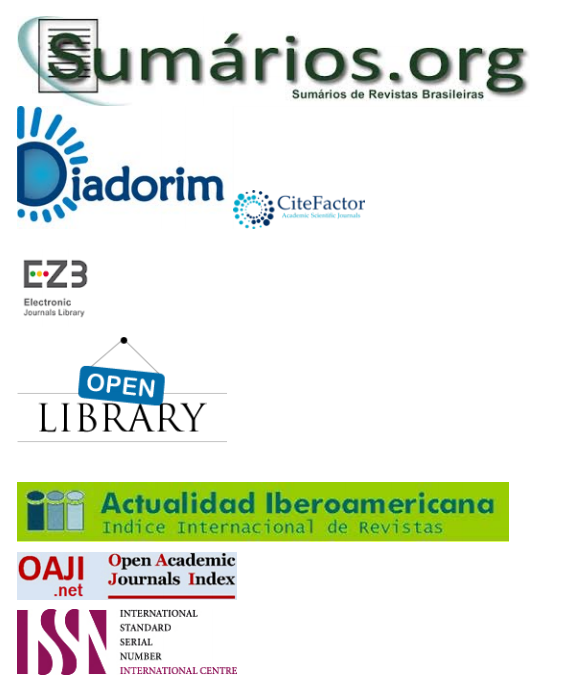 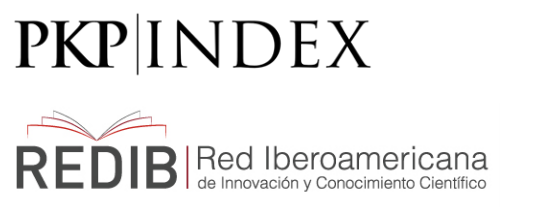 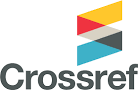 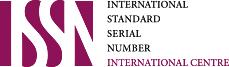 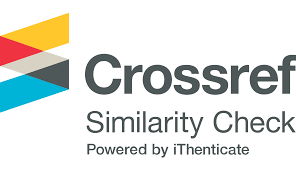 